Dr. Ahmed, MBA 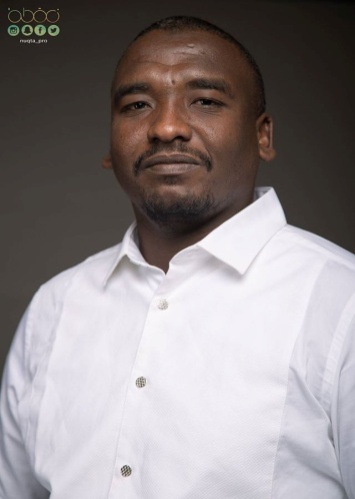 Ahmed.43819@2freemail.com 	Veterinarian/ Marketing ExperiencesSept. 2016 - Current, Marketing Specialist/ Veterinarian , Jammes Rammal Advertising, Dubai, UAEFacilitate planning, executing, and reporting process.Provide client recommendations on relevant media opportunities & issues related to business.Utilize market research and consumer insight data to support marketing and brand strategies.Manage the NPDI process of client's brands.Maintain and set internal timelines to meet client expectations.Business Development tasks.Sept. 2014 - Sept. 2016, Purchase Supervisor and Marketing Specialist, Aquat food industries co "Al-baik group", Saudi Arabia. Ensure the quantity intake plan is balanced to meet Production and Warehouse need.Create a good intake balance which can be implemented as per company plan and strategy.Build and publish key delivery schedule for every item options as minimum stage.Creates and manages Item Master – Owns Master dataUpdate necessary information in the PLM tool.Engages with the vendors and logistics team to ensure deliveries happen as per intake plan.Communicating exceptions to production and delivery plans and reviewing remediation plans.Profiling the vendors as production facilities , capacities, constraints and ability to deliver.Issue and Manage purchase orders to ensure inbound plans are met and react to unforeseen.Maintain relevant Master parameters in ERP related to vendor, capacity, lead times, minimums and other constraintsCollaborate with vendors weekly to review vendor scorecards and delivery plans.Create reporting and metrics for inbound flows into DC and OTIF.Deviation to Inbound Planned date at various nodes.Information updates and accuracy in SNOP portal by vendors and various supply nodesJune  2013 - Aug 2014 , Marketing Manager/ Veterinarian, Agribusiness Solutions, SudanSame as my tasks on Aquat food industries co.Marketing strategic Management and tactical tasks.Develop Promotion and sales teams through marketing and sales training courses Marketing Research and Market Analysis.Nov  2008 to May 2013, Veterinarian, Sirdar Veterinary Enterprises - SudanThe usual routine for a large animal vet includes conducting health exams, giving vaccinations, drawing blood, prescribing medications, cleaning, and suturing wounds, taking ultrasounds, taking x-rays, and performing surgeries. 
Monitoring the reproductive health, performing artificial insemination, assisting with problem births, and conducting pre-purchase exams. Academic QualificationsIn Process    Professional Marketing Diploma,                     Charter institute of Marketing UK (CIM)2012            Master of Business Administration,                          University of Khartoum, Sudan2008           Bachelor of Veterinary Medicine,           Faculty of Veterinary Medicine, University of Khartoum, SudanCourses and trainingVeterinary courses:Artificial Insemination in cows, Semex Sudan Project.                      Equine Nutrition course , Online Training course , Coursera.org HAZARD ANALYSIS AND CRITICAL CONTROL POINTS (HACCP) SYSTEM.Basic Health, Safety and Environment Protection (Applied in dairy cows).Marketing courses:Advanced Competitive StrategyCertified Key Account Management SkillsThe understand and communicate Value propositionCustomer Satisfaction Standards, Charisma Workforce Development  Marketing of Services Workshop, Knowledge Village Training CenterLeadership Skills in Business, Online course Marketing Success for Your Business, Online courseCustomer Service Training, Online courseStrategic Marketing, Elnigm althagib Management training centerManagerial skills course:Internal Audit ISO 9001:2008Project Management Professional (PMP), American Institute of Professional Studies Professional Project Management Course, University of Sciences & TechnologyProfessional Certified Manager (PCM) Training Course, Int’l Academy for HR, Canada Administrative Skills, Al- Abbasi Center, SudanSoft skills course:Certificate in Train the Trainers, ITOL - UKArt of Unlimited Communication Course, Top Quality, SudanNLP Diploma, Better Life Center for Training & HR development, Mind Mapping Tool -Organizing Your Ideas Using Bubbl.us, Online courseCertificate in Program for Training Trainers (P.T.T), QuduratBilaHoduod, Sudan.Work and personal skills:Veterinary Medicine. Dairy Farm Health Control skills.Presentation and Instructor skills.Scientific Research methods Skills.Project Management Skills.Poultry Farm Management and Supervision.Dairy Cow Veterinarian                      Marketing Planning        Equine Health Exams                       Records Management	    Lameness Exams & controlArtificial Insemination.                      Public Relationship.       Animal Nutrition management.        